En el caso de un individuo se admitirá como una deducción los intereses pagados o acumulados durante el año contributivo sobre deudas incurridas por concepto de préstamos estudiantiles para cubrir gastos del contribuyente, su cónyuge o dependiente por derechos de matrícula, enseñanza y libros de texto a nivel universitario, así como los gastos relacionados de transportación, comidas y hospedajes en aquellos casos en que haya tenido que vivir fuera de su hogar para poder cursar dichos estudios.Individuos 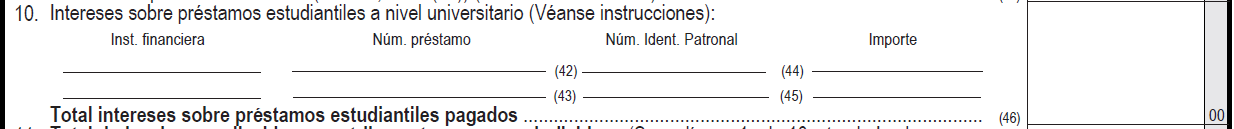 Evidencia para récords del contribuyente: Certificación del banco o institución financieraEsta deducción se reclama en el Anejo A Individuo, Parte I, Línea 10 de la Planilla. Código de Rentas Internas para un Nuevo Puerto RicoSección 1033.15 (a) (5)No aplica.Lugar: 	Sistema de Servicio y Atención al Contribuyente “Hacienda Responde”Horario:	Lunes a Viernes                     	8:00 am-4:30 pmTeléfono: 	(787) 620-2323                     	(787) 721-2020                      	(787) 722-0216Fax: 		(787) 522-5055 / 5056Directorio de ColecturiaDirectorio de Distritos de CobroDirectorio de Centros de ServicioContacto del Procurador del ContribuyenteAnejo A Individuo: Deducciones Aplicables a Contribuyentes que Sean IndividuosPortal del Departamento de HaciendaAl momento de esta revisión no existen preguntas referentes al tema.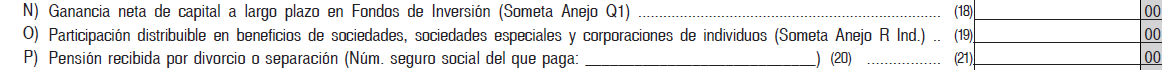 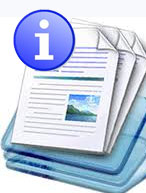 Información sobre el servicio 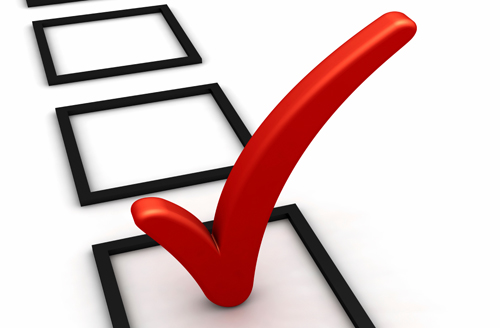 Clasificación del contribuyente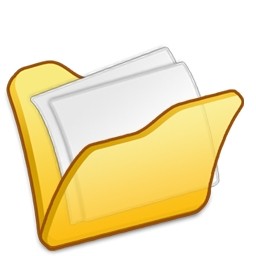 Procedimientos y documentos referentes al servicio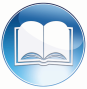 Código, reglamentos o leyes aplicables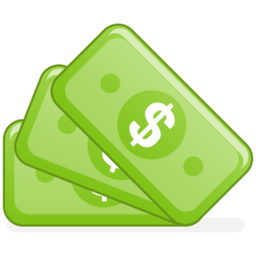 Sellos de Rentas Internas y métodos de pago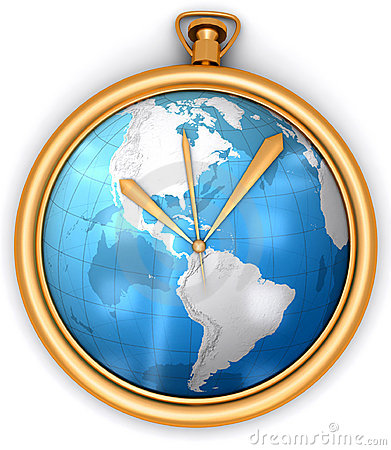 Ubicación y horario de servicio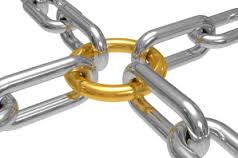 Enlaces relacionados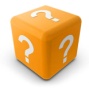 Preguntas frecuentes